DÚ  4.A              12.4. - 16.4.2021Slovenský jazykPokračujeme v skloňovaní podstatných mien. Ďalší pád je   Inštrumentál S kým ? S čím?  I str.81Strana 81/2 , 82/ 1,2,3,4,5Pády a pádové otázky treba vedieť./ strana 76 /Pokračujeme  úlohami , ktoré súvisia s opakovaním podstatných  mien1. Podčiarknuté podstatné mená sa v texte poprehadzovali. Nájdite ich správne miesto a vety pekne prepíšte.V záhrade rastie auto. Tvrdý klietku odkladáme pre sliepky. Často si strúham jahody. Ceruzky sú sladké. Máme doma chlieb s papagájom. Po ceste prešlo nákladné mrkva. Na streche štebotali mačky. Naše lastovičky spia v obývačke na gauči.................................................................................................................................................................................................................................................................................................................................................................................................................................................................................................................................................................................................................................................................................................................................................................................................................................................................................................................................................................................................................................................................................................................................................................................................................................................................................................................................................................................................................................................                                                             2. Napíšte  6 viet o obrázku. V každej vete musia byť aspoň 2              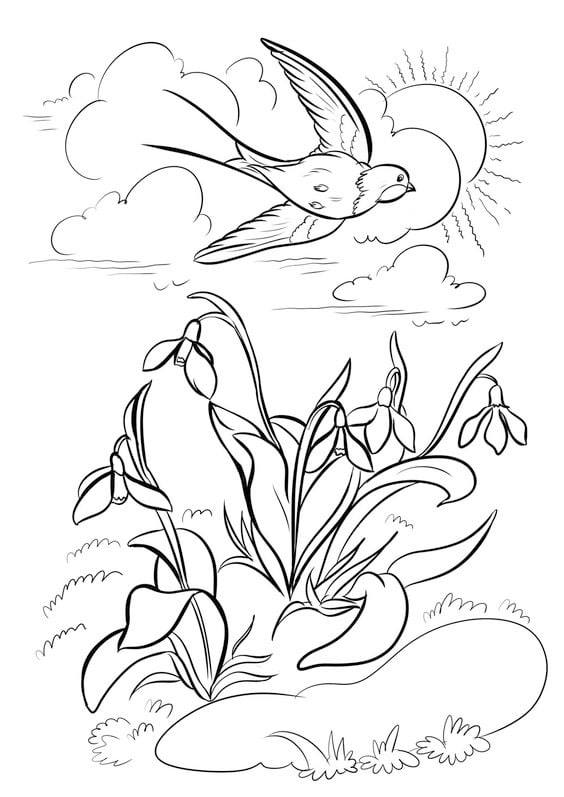                                                                  podstatné mená. Môžete použiť aj vlastné podstatné mená.                                                              ................................................................................................................                                                              ................................................................................................................                                                              ................................................................................................................                                                              ................................................................................................................                                                              ................................................................................................................                                                                ..............................................................................................................                                                                 .............................................................................................................3. Doplň do viet vhodné podstatné mená.Miško sa vybral do ......................................................... . Zobral so sebou aj ................................................. . V lese stretli ........................................................... a ..................................................... . Videli, ako srnka ohrýzala ................................................................. a lesné ........................................................... . Behali tam aj ich .................................................................... . V povetrí krúžil .............................................................. . Miško porozprával o lesnej ................................................................................ aj doma. Jeho strýko je ...................................................... . On stretol v lese nedávno veľkého ............................................................ Dnes sa na tom už len smeje, ale vtedy nebol veľký ..............................................................................4. Vyfarbite modrou farbou názvy riek, červenou názvy štátov, žltou názvy sviatkov a zelenou názvy planét.5. Opravte chyby nepozorného žiaka. Text prepíšte správne.Žijem v slovenskej Republike. Naše Hlavné mesto je bratislava. Naša krajina má za susedou česko, poľsko, maďarsko, ukrajinu a rakúsko. Ja sa volám ferko hnilička. bývam neďaleko Bratislavy. Moje rodisko sa volá ivanka pri dunaji. Boli sme na výlete na bytčianskom zámku. Išli sme aj okolo rieky váh a cez považskú bystricu. Videli sme aj Väznicu v ilave a leopoldove. Cestou sme obdivovali aj trenčiansky Hrad......................................................................................................................................................................................................................................................................................................................................................................................................................................................................................................................................................................................................................................................................................................................................................................................................................................................................................................................................................................................................................................................................................................................................................................................................................................................................................................................................................................................................................................................................................................................................................................................................................................................................................................................................................................................................................................................................................................................................................................................................................................................................................................................................................................... ..............................................................................................................................................................................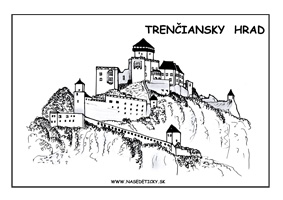 6. Doplňte  do slov správne i-í alebo y-ý. Podstatné mená vyfarbite obľúbenou farbou.7. Doplňte správne samohlásky aj spoluhlásky. Pozor na vlastné podstatné mená.V__soké __atry sa tiahnu na __evere __lovenska. Najv__šš__    __rch je __erlachovsk__    __t__t. Naš__ hokej__st__ bol__ na ol__mpiáde v __evernej __merike. Rieka __unaj pramen__ v __emecku a vteká do __ierneho __ora. Mesto __oš__ce je metropolou   v__chodného __lovenska. Horolezec v__liezol na __omn__cký __t__t. Bratia C__r__l a __etod pr__niesl__ naš__ ľuďom vieru. Na __slovensku máme prekrásnu pr__rodu. V__brali sme sa na l__žovačku do __lp. Navšt__v__l__ sme __rad __eckov. Na __rat__slavskom __rade b__vajú prehliadk__   __estnej __tráže.MatematikaUčebnica strana 58 Násobenie a delenie 10,100,1000Str.58/1,2,3,5,6Str.59/1,2,3Pracovný zošit strana 52 a 53.1.Vypočítajte76+28=_______    65+27=______     97-43=______      53-16=_______2.Porovnajte  čísla. 456      803                   672        408               2 755        2 599332      233                 2 645     1799               6 265        4 3123.Pozorne  počítajte 5.3= _____             25:5= ______             3.3=______             7.7 = _______9.6=_____               42:7= ______            2.10=______            4.8=_____     54:6= ______           9.9   =_____              7.3=_____               18:2=______             4. V sklade mali prepravky s ovocím. Do jedného z obchodov odviezli 800 prepraviek s ovocím. V sklade ešte zostalo 3140 prepraviek. Koľko prepraviek mali spolu v sklade? Zápis: _______________________________________           _______________________________________           _______________________________________Výpočet:_____________________________________Odpoveď:_______________________________________5. Doplňte vynechané čísla._____  - 60 = 316            _____ - 400 = 5234           568 +  _____ = 574 6. Napíšte :a) dvojciferné číslo _________     b) štvorciferné číslo __________7. Napíšte ďalších 5 čísel v číselnom rade.a) 68, 168, 268, ____________________________________________b) 4695, 4688, 4681, ________________________________________c) 96, 97, 98, _______________________________________________PrírodovedaStrana 73    Živočíchy lesného spoločenstvaMedveď  hnedý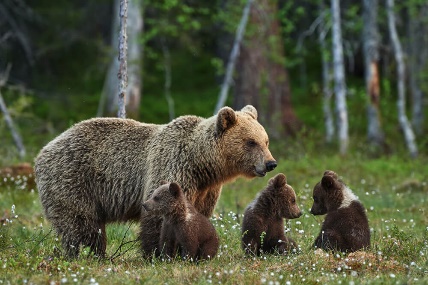 - stavovec, cicavec- všežravec – hmyz, med divých včiel, drobné lesné plody- zimuje v brlohu, ukladá sa na nepravý zimný spánokJeleň lesný- stavovec, cicavec- bylinožravec – zelené byliny, lesné plody – bukvice, gaštany,  - farbu srsti mení podľa ročných období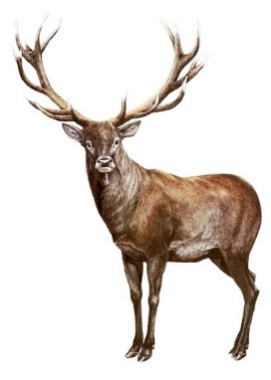 - samec má parohy, samica – laň parohy nemáSova lesná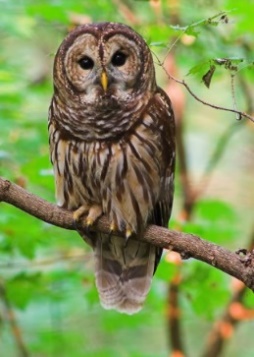 - stavovce, vták (nočný vták – loví pomocou sluchu za súmraku a v noci) - mäsožravec – hmyz, myši, vtáci, žaby- hniezdi v dutinách stromovVeverica stromová- stavovec, cicavec- všežravec – semená ihličnatých stromov, výhonky stromov, plody, hmyz, húsenice- prispôsobená životu na stromoch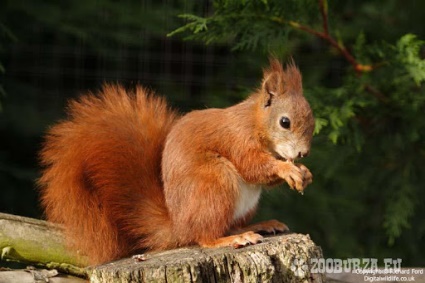 - sfarbenie srsti je prispôsobené prostrediu, v ktorom žije- rýchlo sa pohybuje, huňatý chvost jej pomáha udržať rovnováhu Vypracujte si úlohu str.75/4   ČESKOMERKÚRUKRAJINAVÁHRAKÚSKOVIANOCEDUNAJDEŇ MATIEKHRONURÁNZEMHNILECONDAVAPOĽSKODEŇ DETÍVEĽKÁ NOCMAĎARSKOMARSNOVÝ ROKJUPITERprav__tkor__chlyzm__jav__ťazp__tliakum__vakn__hajaz__kovýp__rátgor__lav__rz__mným__skab__dliskop__rkr__týz__vab__linkym__šíkor__tos__lnýkr__hal__sýv__šlap__šnýr__bezľovýs__ržm__kačkar__sv__šňapomal__p__lník